РЕШЕНИЕ 29.12.2022                                                                                                       № 73О плане работы Совета депутатовна 2023 годВ соответствии со ст. 22 Устава муниципального образования Рязановский сельсовет и ст. 20 Регламента Совета депутатов муниципального образования Рязановский сельсовет Совет депутатов решил :          1. Утвердить план работы Совета депутатов на 2023 год согласно приложению .          2. Решение вступает в силу со дня его принятия .Председатель Совета депутатов                                                   С.С. Свиридова                                                                                   Приложение                                                                                    к решению Совета депутатов                                                                                     от  29.12.2022 года № 73ПЛАНработы Совета депутатов муниципального образованияРязановский сельсовет на 2023 год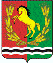 СОВЕТ ДЕПУТАТОВМУНИЦИПАЛЬНОГО ОБРАЗОВАНИЯ РЯЗАНОВСКИЙ СЕЛЬСОВЕТАСЕКЕЕВСКОГО РАЙОНА ОРЕНБУРГСКОЙ ОБЛАСТИчетвертого созыва  №   п/п                 Наименование решения Срок рассмот – рения       Исполнители РАЗДЕЛ 11Отчёт главы муниципального образования перед населением о проделанной работе  за 2022 год февраль 2023Брусилов А.В.2О внесении изменений и дополнений в Устав муниципального образования Рязановский сельсовет1 кварталБрусилов А.В.3Об исполнении бюджета за 2022 годПровести публичные слушания Март 2023г.Брусилов А.В., постоянная комиссия по бюджетной политике4Об организации отдыха , оздоровления и занятости детей и подростков в 2023 г.2 кварталПрохорова М.В.Аглиуллина Г.Х.Постоянная комис – сия по соц. политике5О работе комиссии по делам несовер – шеннолетних2 квартал Комиссия по делам несовершеннолетних Постоянная комис – сия по соц. политике 6О готовности учреждений и организаций к работе в зимних условиях 3 кварталРуководители уч – реждений и органи – заций7О социально-экономическом прогнозе на 2024 годО бюджете на 2024годПубличные слушания4 кварталБрусилов А.В.Постоянная комиссия по бюджетной политике РАЗДЕЛ 21Участие в подготовке и проведении заседаний постоянных комиссий постоянноПредседатели ко – миссий  2Участие в общественно-политических и культурно-массовых мероприятиях , проводимых в населённом пункте постоянноДепутаты 